Publicado en Albalate de Zorita el 17/06/2020 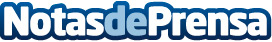 El grupo Albazor cumple cuarenta años, reivindicando la música y tradiciones de AlbalateLa pandemia del COVID19 ha obligado a retrasar los homenajes a esta formación emblemática, de música tradicional, que se retomarán muy pronto, partiendo de las redes socialesDatos de contacto:Javier Bravo606411053Nota de prensa publicada en: https://www.notasdeprensa.es/el-grupo-albazor-cumple-cuarenta-anos Categorias: Nacional Artes Escénicas Música Castilla La Mancha http://www.notasdeprensa.es